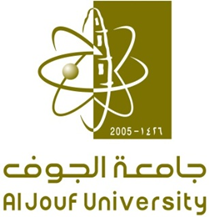 تقرير إعادة تصحيح مقرر الكلية:اجتمعت اللجنة المكلفة بإعادة تصحيح مقرر                     رمزه                   وذلك يوم                 الموافق ‏00‏/00‏/1400 للطلاب التاليه أسمائهم:تقرير إعادة تصحيح مقرر الكلية:اجتمعت اللجنة المكلفة بإعادة تصحيح مقرر                     رمزه                   وذلك يوم                 الموافق ‏00‏/00‏/1400 للطلاب التاليه أسمائهم:تقرير إعادة تصحيح مقرر الكلية:اجتمعت اللجنة المكلفة بإعادة تصحيح مقرر                     رمزه                   وذلك يوم                 الموافق ‏00‏/00‏/1400 للطلاب التاليه أسمائهم:أعضاء اللجنة:الاسم:    .........................                                        التوقيع:      .......................الاسم:    .........................                                        التوقيع:      .......................الاسم:    ........................                                    التوقيع:      .......................                                                                       أعضاء اللجنة:الاسم:    .........................                                        التوقيع:      .......................الاسم:    .........................                                        التوقيع:      .......................الاسم:    ........................                                    التوقيع:      .......................                                                                       أعضاء اللجنة:الاسم:    .........................                                        التوقيع:      .......................الاسم:    .........................                                        التوقيع:      .......................الاسم:    ........................                                    التوقيع:      .......................                                                                        وكالة الجامعة للشؤون التعليمية، (أ/14)	 وكالة الجامعة للشؤون التعليمية، (أ/14)	 وكالة الجامعة للشؤون التعليمية، (أ/14)	